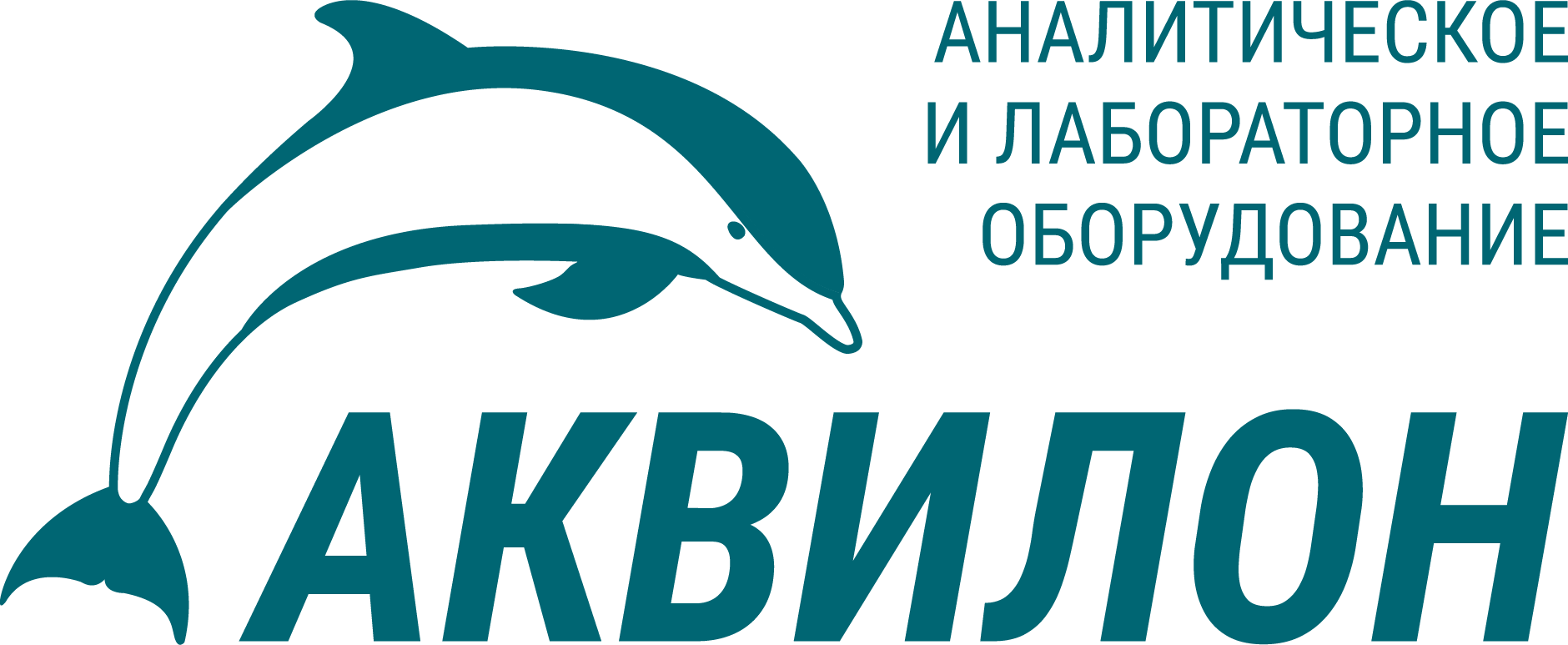 Для успешного проведения работ по пуско-наладке и дальнейшей эксплуатации прибора необходимо обеспечить следующие условия:1. Помещение, в котором должен быть установлен прибор:закрытое, отапливаемое, сухое, проветриваемое, площадью не менее 10 м2;температура и влажность воздуха должны соответствовать санитарным требованиям;материал пола, стен и потолков должны соответствовать гигиеническим требованиям и не являться накопителем пыли и влаги;воздух в помещении не должен содержать паров химически активных веществ и органических растворителей в концентрациях, превышающих санитарные нормы;уровень вибраций и электромагнитных помех должен соответствовать нормам;сеть однофазная (220 +10/-15%) В, (50 ± 2%) Гц, 1500 Вт и должна соответствовать нормам электробезопасности, без резких скачков по напряжению;необходимо не менее двух евророзеток с заземлением;все розетки должны быть подключены к одной фазе.2.МебельЛабораторный стол размером не менее 200 х  и должен выдерживать вес .3. Наличие вспомогательного оборудования, посуды и реактивов:4. Реактивы:При запуске с постановкой методики Заказчика: Внимание:Если из-за неполной подготовленности Заказчика к приезду сервис-инженера потребуется дополнительное время для осуществления работ, Исполнителем будет выставлен счёт за каждый дополнительный день пребывания сервис-инженера в командировке и стоимость обратной дороги.Если из-за неполной подготовленности Заказчика к приезду сервис-инженера потребуется повторный выезд сервис-инженера, Исполнителем будет выставлен счет за повторный выезд.По завершению работ подписывается Акт о выполненных работах.                                                                       МПЗаказчикготов принять специалиста для проведения пуско-наладочных работ прибораготов принять специалиста для проведения пуско-наладочных работ прибораготов принять специалиста для проведения пуско-наладочных работ прибораготов принять специалиста для проведения пуско-наладочных работ прибораготов принять специалиста для проведения пуско-наладочных работ прибораготов принять специалиста для проведения пуско-наладочных работ прибораготов принять специалиста для проведения пуско-наладочных работ прибораготов принять специалиста для проведения пуско-наладочных работ прибораустанавливаемого по адресуустанавливаемого по адресуустанавливаемого по адресуЖелаемое время прибытия сЖелаемое время прибытия спопоТелефонТелефонКонтактное лицоКонтактное лицоКраткое описание способа проезда до местаКраткое описание способа проезда до местаКраткое описание способа проезда до местаКраткое описание способа проезда до местаКраткое описание способа проезда до местаПомещение соответствуетДАНЕТCоответствуетДАНЕТБаллон с азотом марки ОСЧ по ГОСТ 9293-74 (азота не менее 99,996%, кислорода не более 0,001%, водяных паров не более 0,005 г/м3) или с гелием марки А по ТУ 51-940-80 (не менее 99,995%)ДАНЕТПри использовании источников водорода и воздуха, не поставляемых в комплекте с прибором:суммарная длина подводящих магистралей от источников воздуха, водорода и баллона с азотом до места установки хроматографа составляет не более 6 м, при наличии в заказываемом комплектегазовой арматуры – не более 12 мДАНЕТвыходные штуцера магистралей имеют наружную резьбу М8*1, выходное давление водорода и воздуха 2 - 4,4 мПа, газовые линии защищены отскачков и перепадов давленияДАНЕТИмеется вся необходимая лабораторная посудаДАНЕТИмеется вся методическая документация (ГОСТ, МУК, МВИ и т.п.)	ДАНЕТИмеются все реактивы, необходимые для постановки методикиДАНЕТ4.1. Хроматограф с детектором ПИД или ДТП4.1. Хроматограф с детектором ПИД или ДТП4.1. Хроматограф с детектором ПИД или ДТП4.1. Хроматограф с детектором ПИД или ДТП4.1. Хроматограф с детектором ПИД или ДТПвода деионизированная свежеприготовленная 2 л илиДАНЕТвода бидистилированная свежеприготовленная 2 лДАНЕТГСО гептана по ГОСТ 25828-83 (99,85%)ДАНЕТОктан по ТУ 6-09-661-76 марки «ХЧ» (99,80%) илиДАНЕТГотовый раствор гептана в октане (0,5-1) мг/млДАНЕТТолько для анализа водки и спиртаКомплект РВ (РС) ГСО №8405-2003 (СО состава растворов токсичных микропримесей в водно-спиртовой смеси)Комплект РВ (РС) ГСО №8405-2003 (СО состава растворов токсичных микропримесей в водно-спиртовой смеси)ДАНЕТ4.2. Хроматограф с детектором ТИД или ПФД4.2. Хроматограф с детектором ТИД или ПФД4.2. Хроматограф с детектором ТИД или ПФД4.2. Хроматограф с детектором ТИД или ПФД4.2. Хроматограф с детектором ТИД или ПФДвода бидистилированная свежеприготовленная 2 лДАНЕТвода деионизированная свежеприготовленная 2 лДАНЕТМетафос ГСО 1854-91П (99,4%)ДАНЕТГексан ТУ 6-09-4521-84 марки «ХЧ» (99,00%) илиДАНЕТГотовый раствор метафоса в гексане 0,01 мг/млДАНЕТ4.3. Хроматограф с детектором ЭЗД4.3. Хроматограф с детектором ЭЗД4.3. Хроматограф с детектором ЭЗД4.3. Хроматограф с детектором ЭЗД4.3. Хроматограф с детектором ЭЗДЛиндан ГСО 7889-2001 (99,5%)ДАНЕТГексан ТУ 6-09-4521-84 марки «ХЧ» (99,00%) илиДАНЕТготовый раствор линдана в гексане (4,0-5,0)*10-5 мг/млДАНЕТ4.4. Хроматограф с детектором ФИД4.4. Хроматограф с детектором ФИД4.4. Хроматограф с детектором ФИД4.4. Хроматограф с детектором ФИД4.4. Хроматограф с детектором ФИДБензол ГСО 7141-95 (99,92%)ДАНЕТОктан ТУ 6-09-661-76 марки «ХЧ» (99,80%) илиДАНЕТГотовый раствор бензола в октане 0,1 мг/млДАНЕТ4.5. Хроматограф с детектором ДТП и краном-дозатором4.5. Хроматограф с детектором ДТП и краном-дозатором4.5. Хроматограф с детектором ДТП и краном-дозатором4.5. Хроматограф с детектором ДТП и краном-дозатором4.5. Хроматограф с детектором ДТП и краном-дозаторомСО состава газовой смеси пропан-азот ГСО 3961-87 (0,2% пропана)ДАНЕТПолный комплект поставки находится на месте установкиДАДАНЕТНЕТНЕТУпаковка не нарушенаДАДАНЕТНЕТНЕТВсе подготовительные работы для установки системы завершеныДАДАНЕТНЕТНЕТПусконаладочные работы будут проводиться в присутствии оператора(обслуживающего персонала), имеющего необходимую квалификациюДАДАНЕТНЕТНЕТВремя свободного доступа в лабораторию к прибору с 800 до 2200 ДАДАНЕТНЕТНЕТЕсли НЕТ, уточните, в какое время возможен свободный доступ к приборусдоДля сервис-инженера будет забронирован отдельный гостиничный номер.ДАНЕТИсполнительИсполнительАО «Аквилон»АО «Аквилон»(наименование организации)(наименование организации)(наименование организации)Руководитель сервисной службыРуководитель сервисной службыРуководитель сервисной службыТыртышный К.Н.Тыртышный К.Н.Требования составлены в соответствии с распоряжением № 043/08Генерального директора АО «Аквилон» Ращикова К.В.Требования составлены в соответствии с распоряжением № 043/08Генерального директора АО «Аквилон» Ращикова К.В.Требования составлены в соответствии с распоряжением № 043/08Генерального директора АО «Аквилон» Ращикова К.В.Требования составлены в соответствии с распоряжением № 043/08Генерального директора АО «Аквилон» Ращикова К.В.Требования составлены в соответствии с распоряжением № 043/08Генерального директора АО «Аквилон» Ращикова К.В.Заказчик(наименование организации)(наименование организации)(наименование организации)(наименование организации)С требованиями ознакомленС требованиями ознакомлен(подпись ответственного лица, расшифровка)(подпись ответственного лица, расшифровка)(подпись ответственного лица, расшифровка)(подпись ответственного лица, расшифровка)